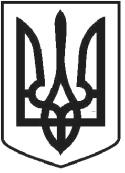 УКРАЇНАЧОРТКІВСЬКА МІСЬКА РАДАСОРОК ВОСЬМА СЕСІЯ СЬОМОГО СКЛИКАННЯРІШЕННЯвід 11 грудня2018року№ 1274м. ЧортківПро затвердження Методики визначення базового рівня споживання паливно-енергетичних ресурсів та води бюджетними установами міста Чортковаметою реалізації державної політики енергозбереження в бюджетних установах м. Чорткова, на виконання рішення міської ради від 12 грудня 2017 року № 872 “Про затвердження Положення про матеріальне стимулювання ощадного енергоспоживання бюджетними установами м. Чортків”, відповідно до Закону України "Про енергозбереження", керуючись Законом України "Про місцеве самоврядування в Україні", міська радаВИРІШИЛА:1.Затвердити Методику визначення базового рівня споживання паливно-енергетичних ресурсів та води бюджетними установами міста Чорткова згідно додатку.2.Відділу муніципального розвитку, інновацій та енергоефективності міської ради використовувати Методику, затверджену цим рішенням для:- впровадження стимулювання ощадного використання паливно-енергетичних ресурсів в бюджетних установах міста Чортківрозрахунку економічного ефекту від впровадження заходів з підвищення ефективності енергоспоживання.3.Копію рішення направити у відділ муніципального розвитку, інновацій та енергоефективності міської ради.4.Контроль за виконанням даного рішення покласти на заступника міського голови з питань діяльності виконавчих органів міської ради Тимофія Р.М. та постійні комісії міської ради з питань житлово-комунального господарства, транспорту і зв’язку та з гуманітарних питань та соціального захисту громадян.Секретар міської ради	Я.П. Дзиндра